БАШKОРТОСТАН  РЕСПУБЛИКАҺЫ                                        РЕСПУБЛИКА  БАШКОРТОСТАН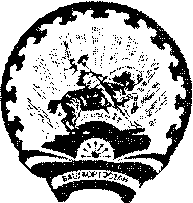          СТӘРЛЕБАШ РАЙОНЫ                                                          АДМИНИСТРАЦИЯ МУНИЦИПАЛЬ  РАЙОНЫНЫҢ                                               СЕЛЬСКОГО ПОСЕЛЕНИЯ                                                                                      ЯМFЫРСЫ АУЫЛ СОВЕТЫ			                       ЯНГУРЧИНСКИЙ СЕЛЬСОВЕТ             АУЫЛ БИЛӘМӘҺЕ                                                              МУНИЦИПАЛЬНОГО РАЙОНА                                                                                                            ХАКИМИӘТЕ                                                                     СТЕРЛИБАШЕВСКИЙ РАЙОН	453195,  Ямғырсы  ауылы, Совет урамы,17а                                           453195, с.Янгурча, ул.Советская, 17а                           Тел.2-31-40                                                                                                       Тел.2-31-40                                                                                                                                                                                                                                                                                                KАРАР                                                                                   ПОСТАНОВЛЕНИЕ         «21 » декабрь 2022 й.                      № 44                          «21 »декабря  2022  г.Об отмене  постановления   главы  администрации  сельского поселения Янгурчинский сельсовет муниципального района Стерлибашевский район Республики Башкортостан от 21 апреля 2022 года №18 «Об утверждении Административного регламента предоставления муниципальной услуги «Установление публичного сервитута в отношении земельных участков в                                                   границах полос отвода автомобильных дорог местного значения» в администрации сельского поселения Янгурчинский сельсовет муниципального района Стерлибашевский район Республики Башкортостан»          Согласно Федерального закона от 14 июля 2022 г. №284-ФЗ «О внесении изменений в отдельные законодательные акты Российской Федерации и Федеральный закон  «Об автомобильных дорогах и дорожной деятельности в Российской Федерации и о внесении изменений в отдельные законодательные акты Российской Федерации» (далее соответственно-ЗК РФ, Федеральный закон № 257-ФЗ) Администрация сельского поселения Янгурчинский сельсовет муниципального района Стерлибашевский район Республики Башкортостан  ПОСТАНОВЛЯЕТ:       1. Отменить постановление Администрации сельского поселения Янгурчинский сельсовет муниципального района Стерлибашевский район Республики Башкортостан  от 21 апреля 2022 года №18 «Об утверждении Административного регламента предоставления муниципальной услуги «Установление публичного сервитута в отношении земельных участков в                                                   границах полос отвода автомобильных дорог местного значения» в администрации сельского поселения Янгурчинский сельсовет муниципального района Стерлибашевский район Республики Башкортостан»       2. Настоящее  постановление обнародовать в здании Администрации  сельского поселения  Янгурчинский сельсовет и разместить на официальном сайте Администрации  сельского поселения Янгурчинский сельсовет муниципального района Стерлибашевский район Республики Башкортостан http://yangurcha.ru/ .        3. Контроль за исполнением настоящего постановления оставляю за собой.              Глава   сельского поселения                                     Ф.Ф.Каримов